À Coordenadoria de Gestão de Pessoas Dados do Requerente*preenchimento obrigatórioSolicito a alteração do meu ENDEREÇO, conforme informações a seguir:*preenchimento obrigatório 	, 	de 	de 	.(Local e data)(Assinatura)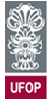 Universidade Federal de Ouro PretoPró-Reitoria de AdministraçãoCoordenadoria de Gestão de Pessoas - CGPÁrea de Registro e Cadastro – ARCNome completo*:Nome completo*:CPF*:Matrícula SIAPE*:Telefone para contato*:Telefone para contato*:ENDEREÇO*:ENDEREÇO*:ENDEREÇO*:ENDEREÇO*:Nº*COMPLEMENTO:COMPLEMENTO:BAIRRO*:CIDADE*:CIDADE*:UF*:UF*:CEP*:CEP*:TELEFONE*:TELEFONE*: